Отчет по результатам проведения Городской логопедической недели в МБДОУ «Д/с № 47», в 2018-2019 уч. году.Тема недели: «Логопедическое ассорти или комплексный подход к организации работы по развитию речи дошкольников».  Логопедическая неделя прошла очень продуктивно, выполнены все поставленные задачи:уточнение и актуализация теоретических и практических  знаний по вопросам организации обучения детей дошкольного возраста.Учитель-логопед Маркова С.П.Приложение к отчету по результатам проведения городской логопедической недели в МБДОУ «Д/с № 47»1. Информационный стенд в ДОО для родителей и педагогов.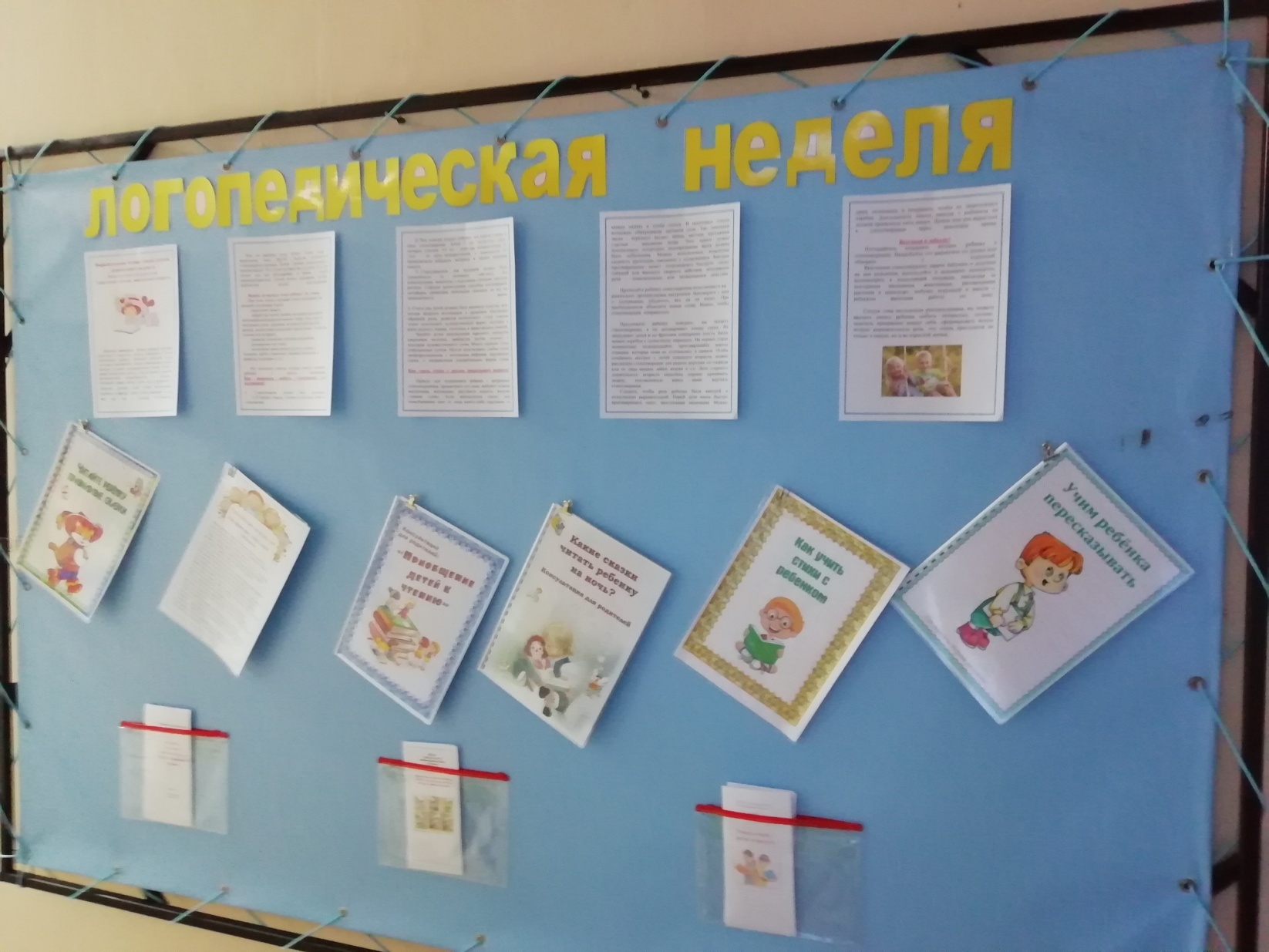 2. Методический час для педагогов ДОО (второй день)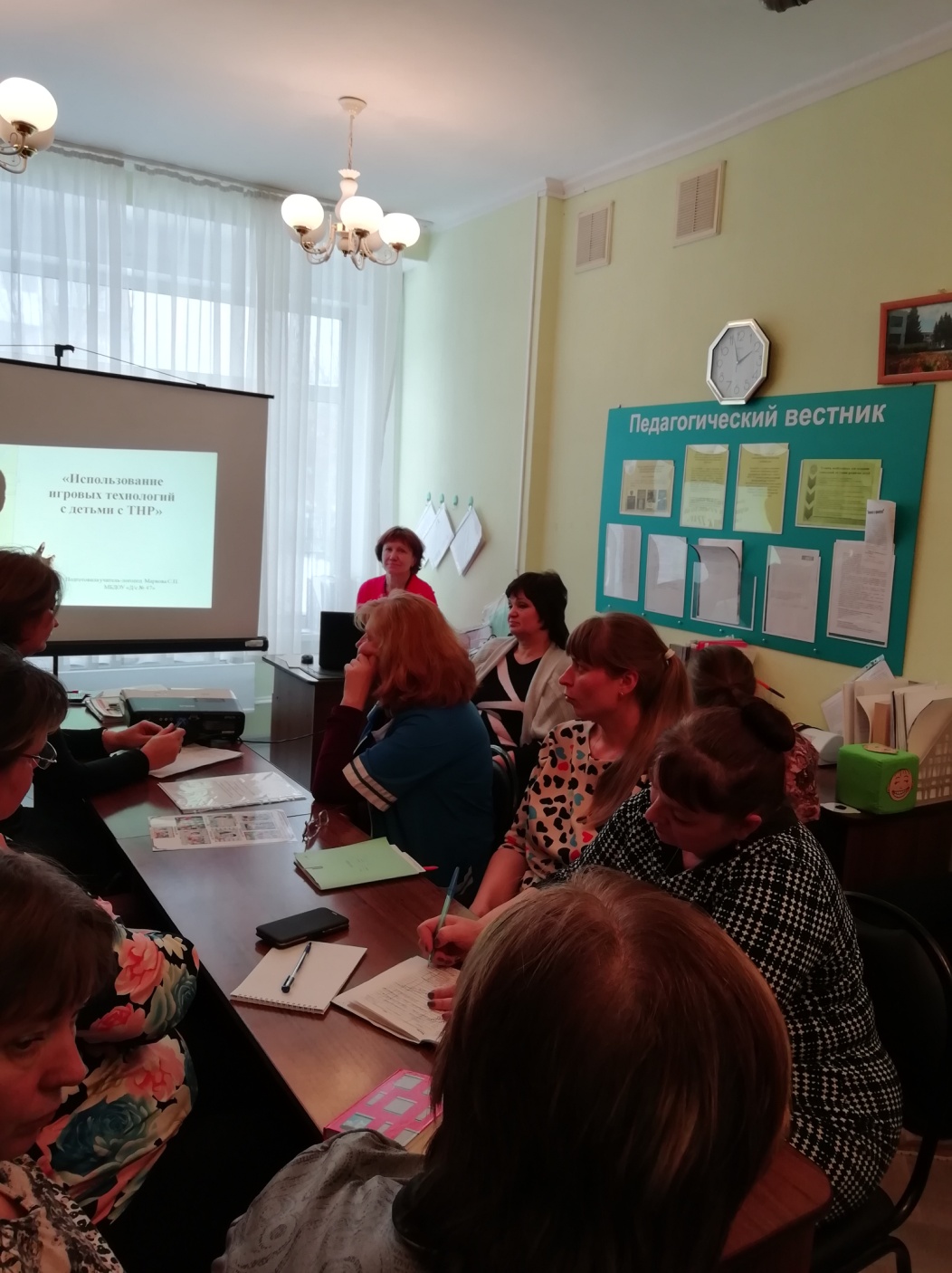 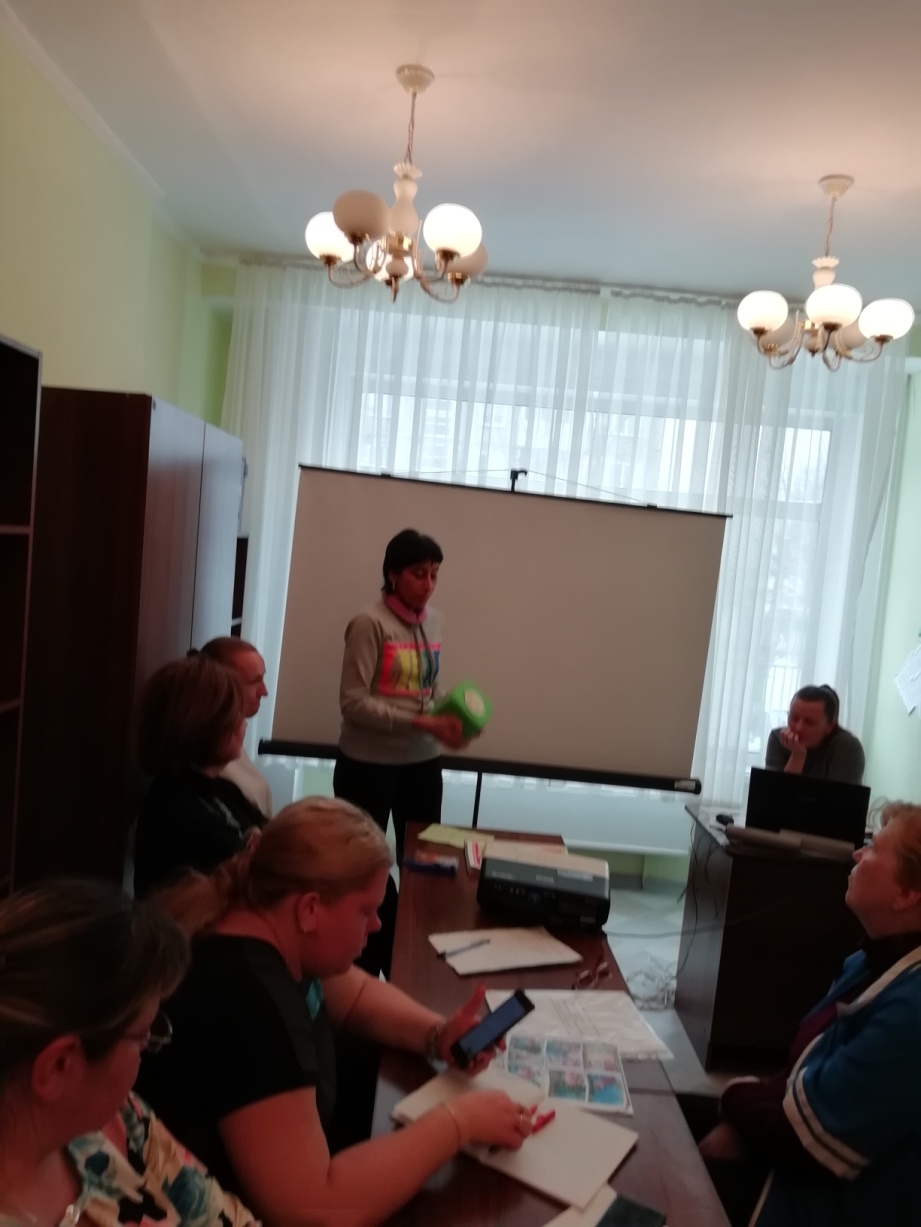 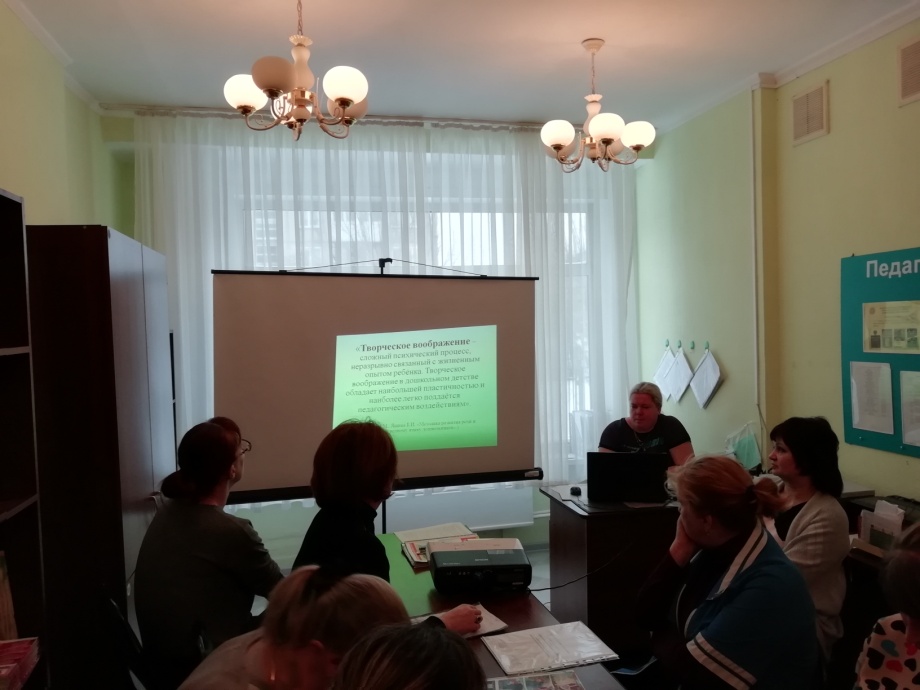 3. Логопедическая гостиная для родителей (третий день). Учитель-логопед Маркова С.П.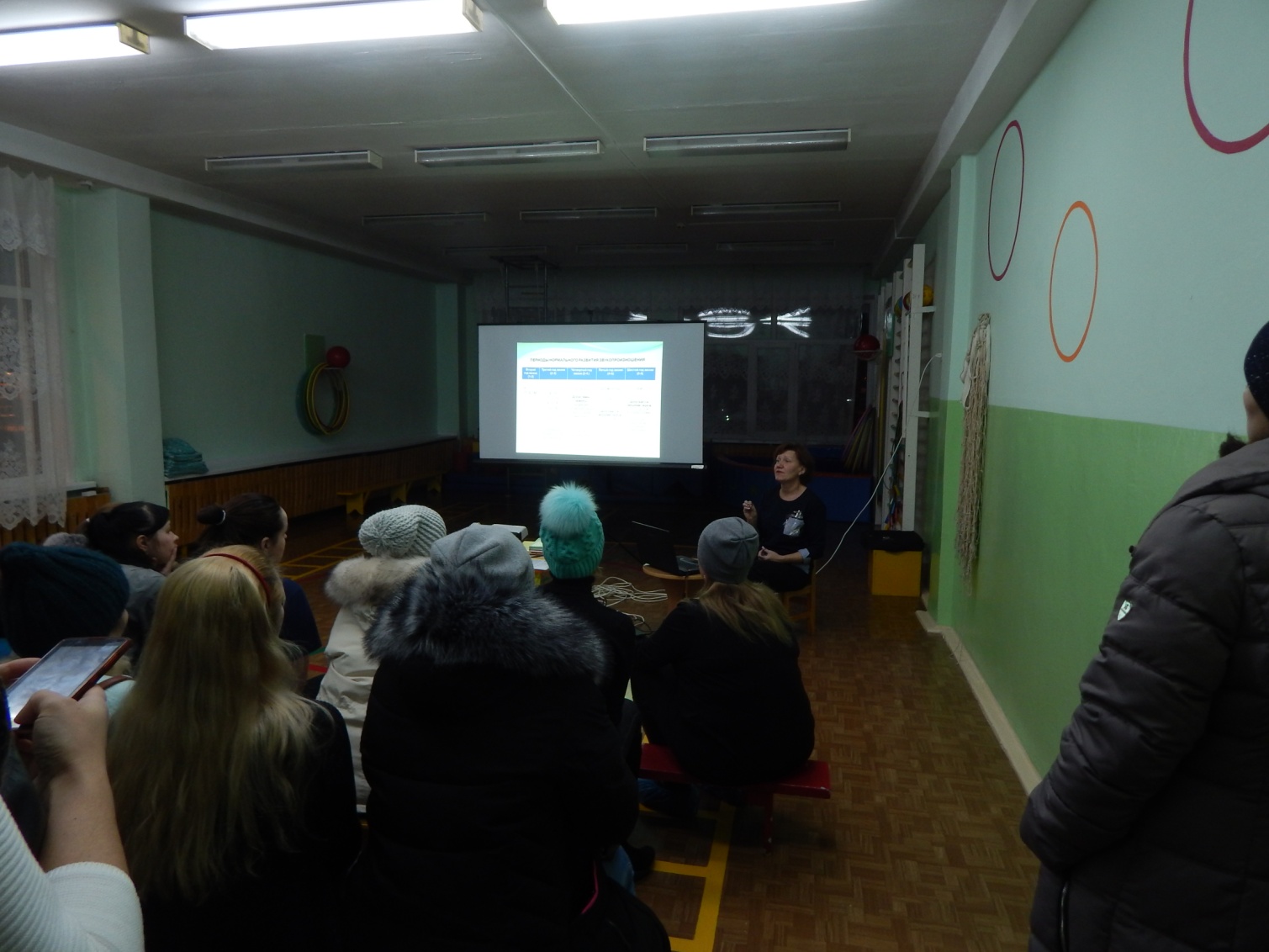 4. НОД в группе старшего дошкольного возраста (подгрупповое занятие), воспитатель Белобаева Е.В.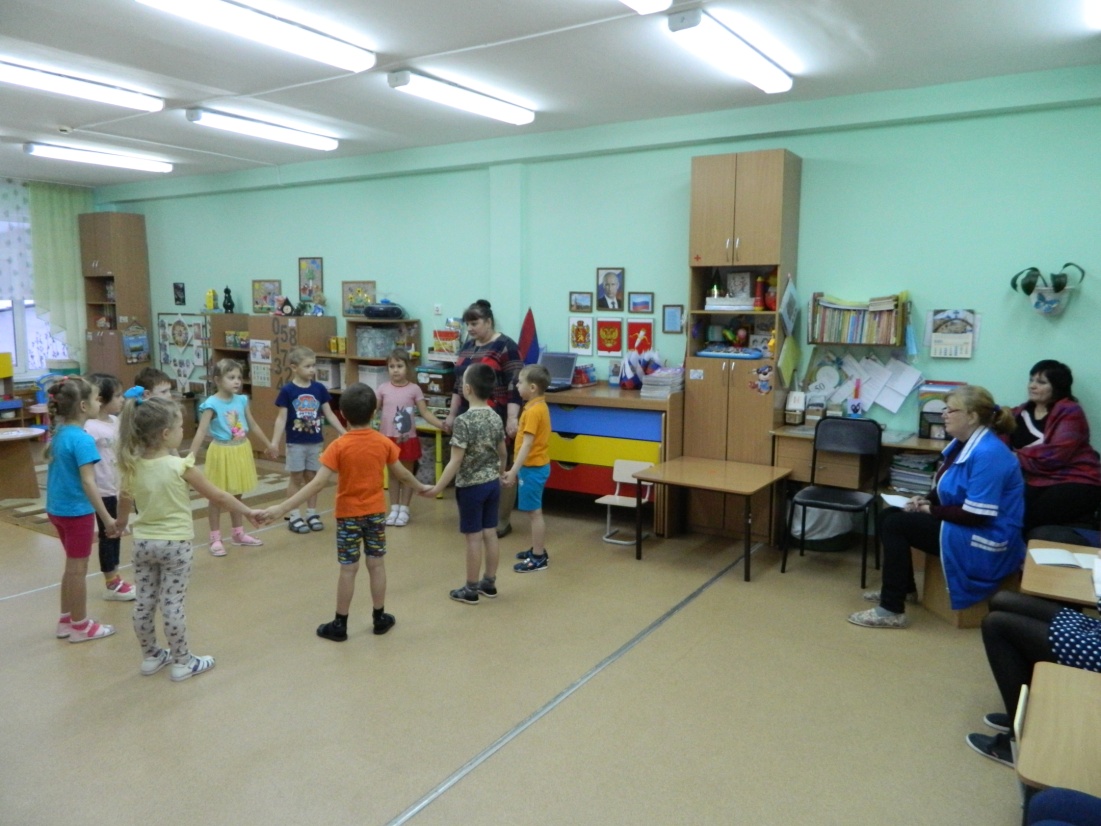 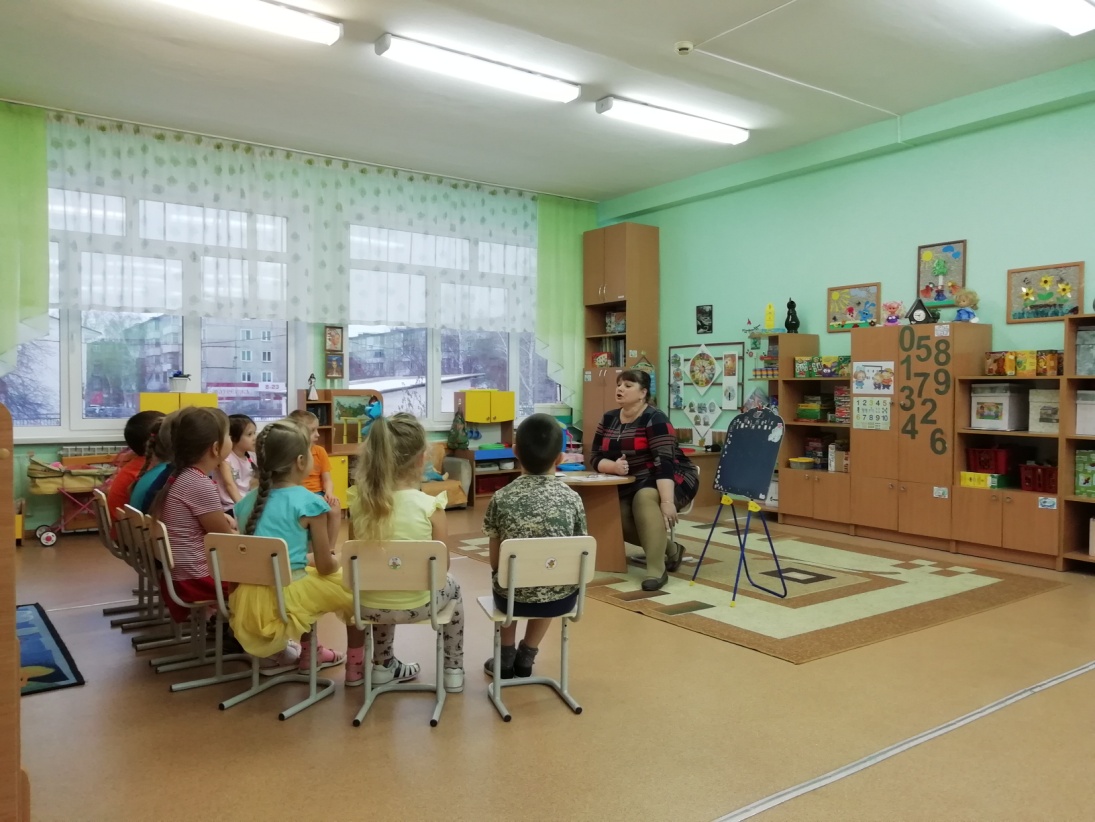 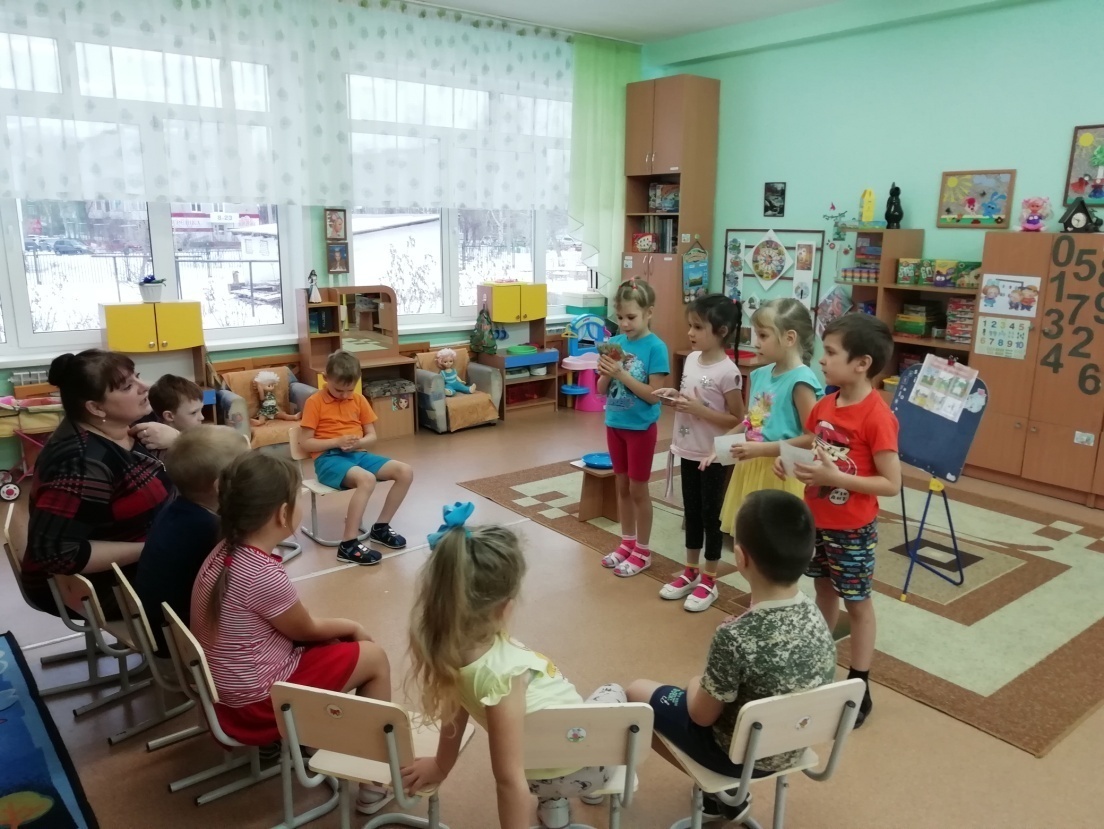 НОД логопеда Абашевой В.В. (подгрупповое занятие в подготовительной группе компенсирующего вида)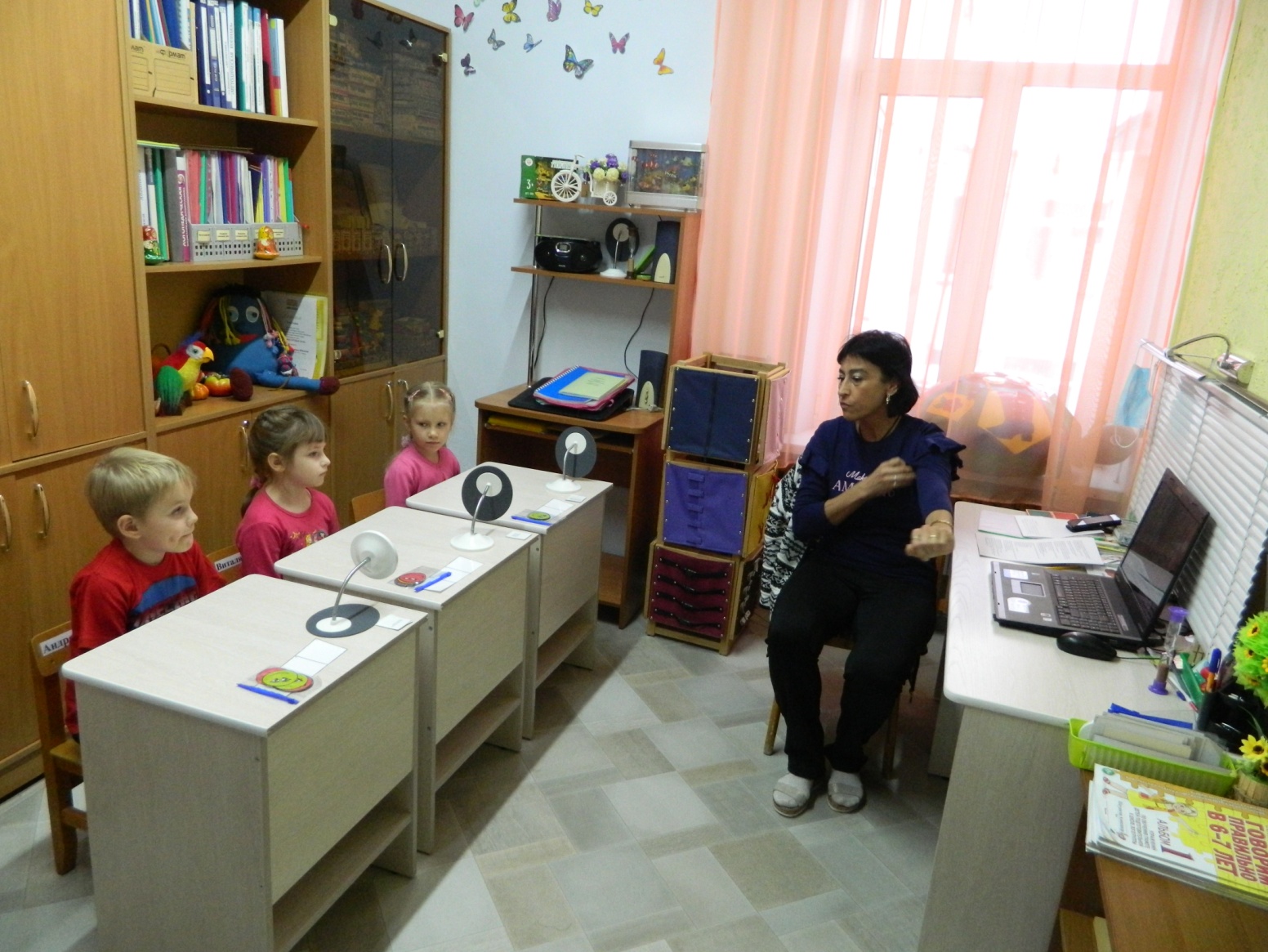 5. Поэтический час – конкурс чтецов среди педагогов ДОО (четвертый день):1 место:Суетина О.А. - воспитатель гр. № 08, номинация «Индивидуальное прочтение поэтического произведения».Русакова Е.Н., Минаева О.Н. - воспитатели гр. № 07, номинация «Ролевое прочтение поэтического произведения» 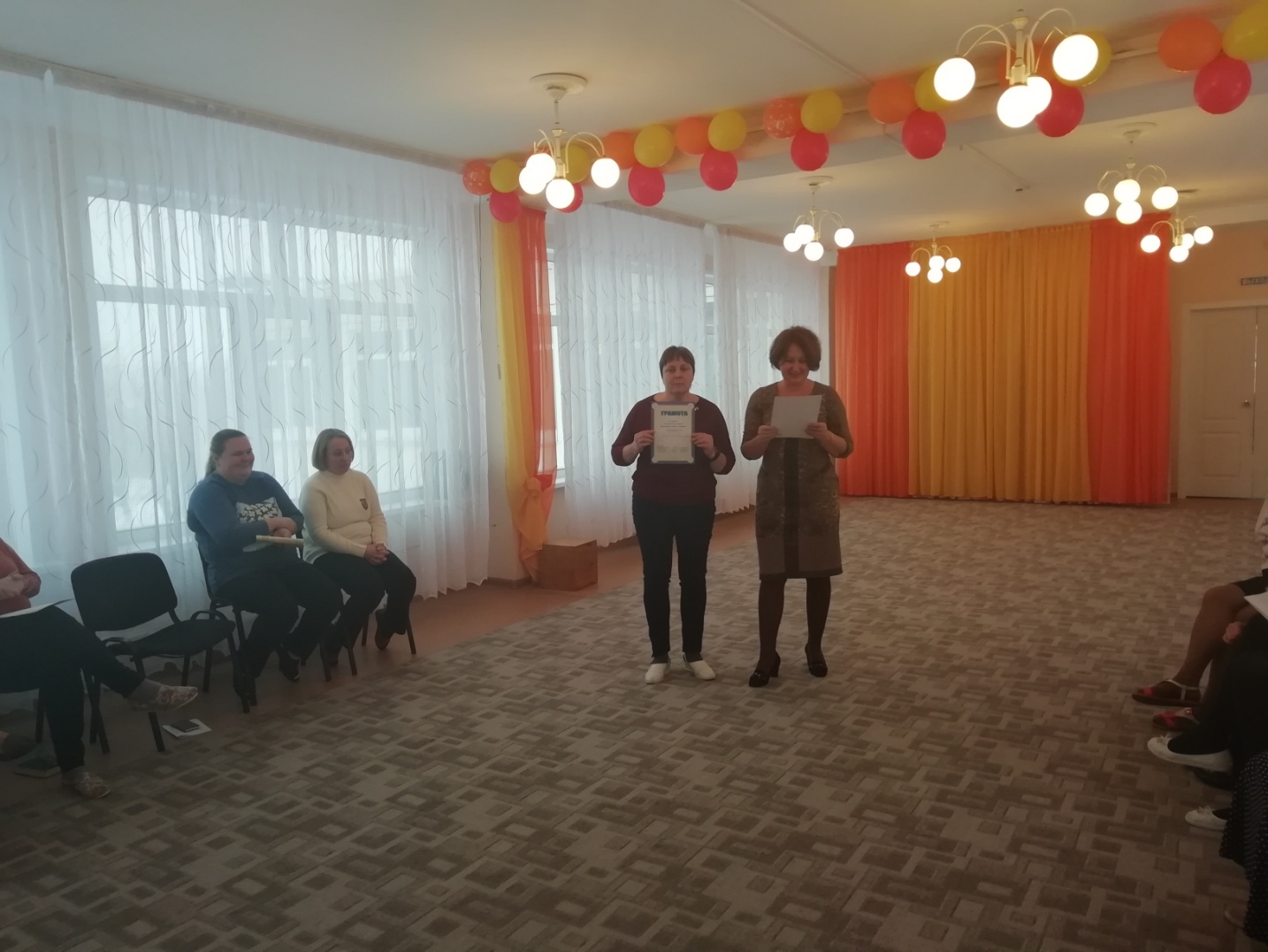 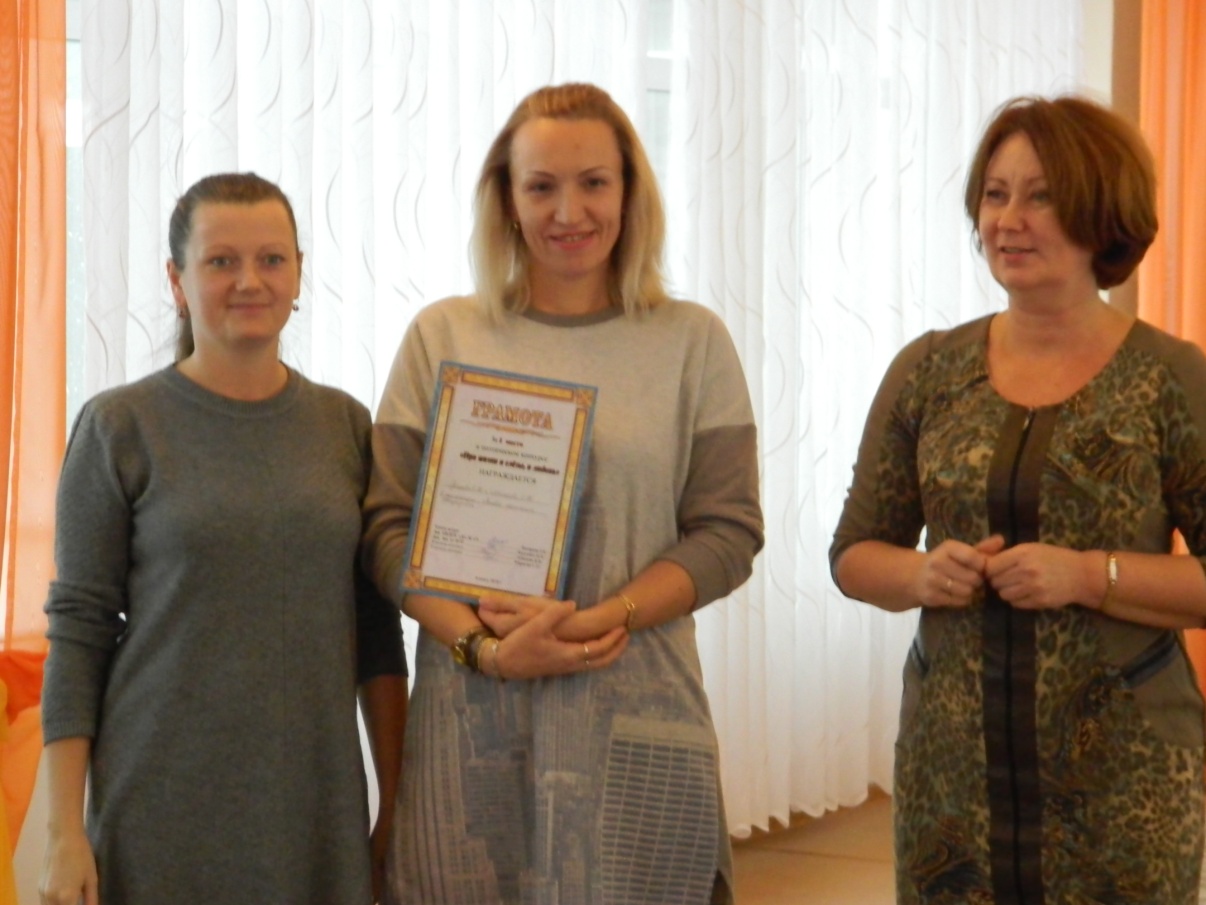 2 место:Метелкина Л.А. – воспитатель гр. № 08.Пархоменко И.Н. – педагог-психолог.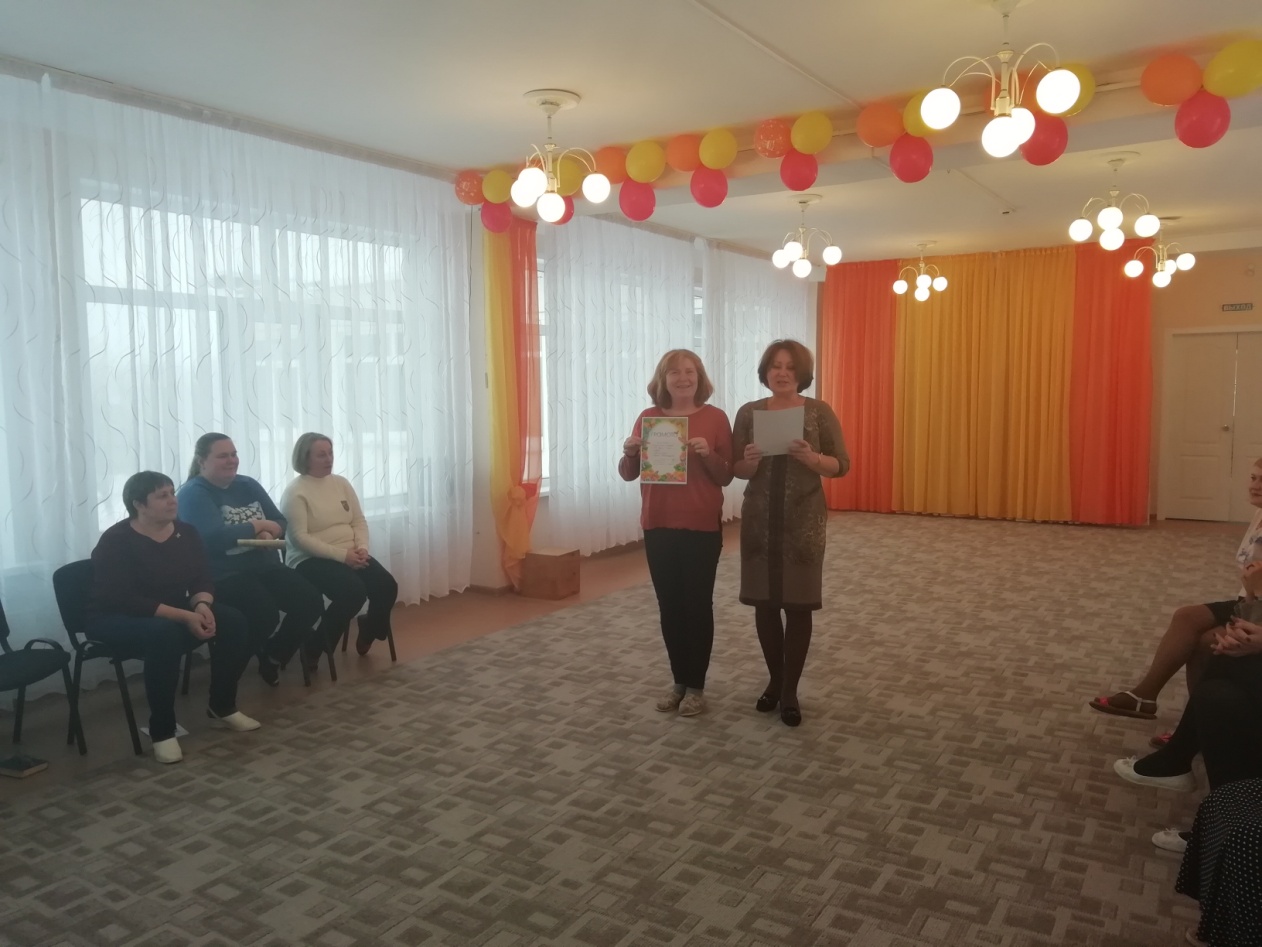 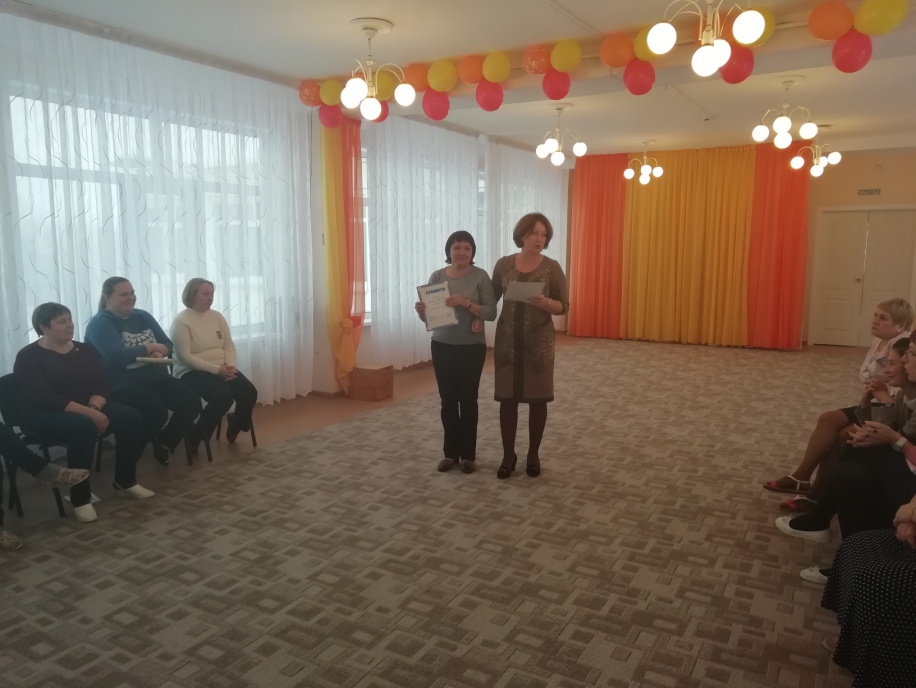 3 место:Белобаева Е.В. – воспитатель гр. № 10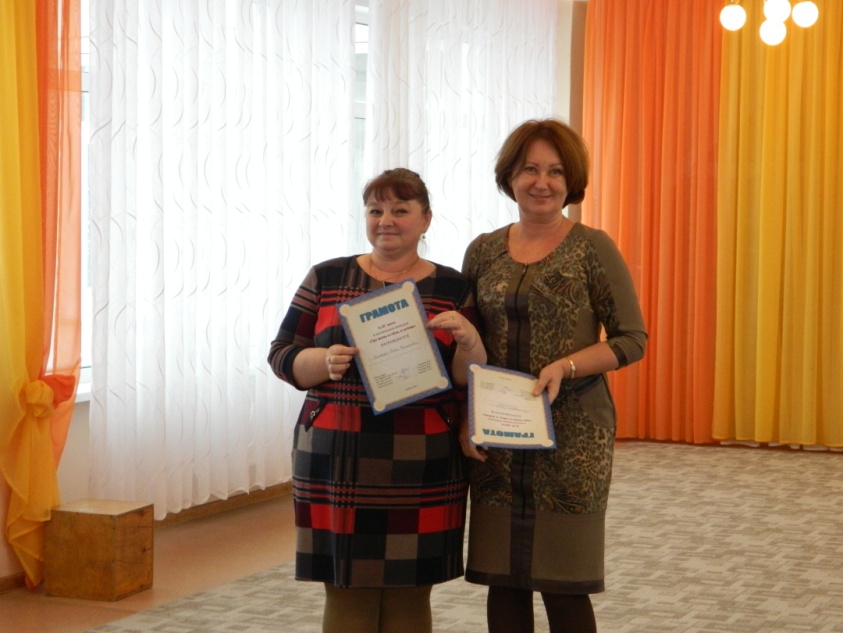 Грамотой за оригинальность и творческий подход награждена  Петрова  Т.А. - инструктор  по физвоспитанию .Диплом за смелость  младшему воспитателю Стороженко В.Ю.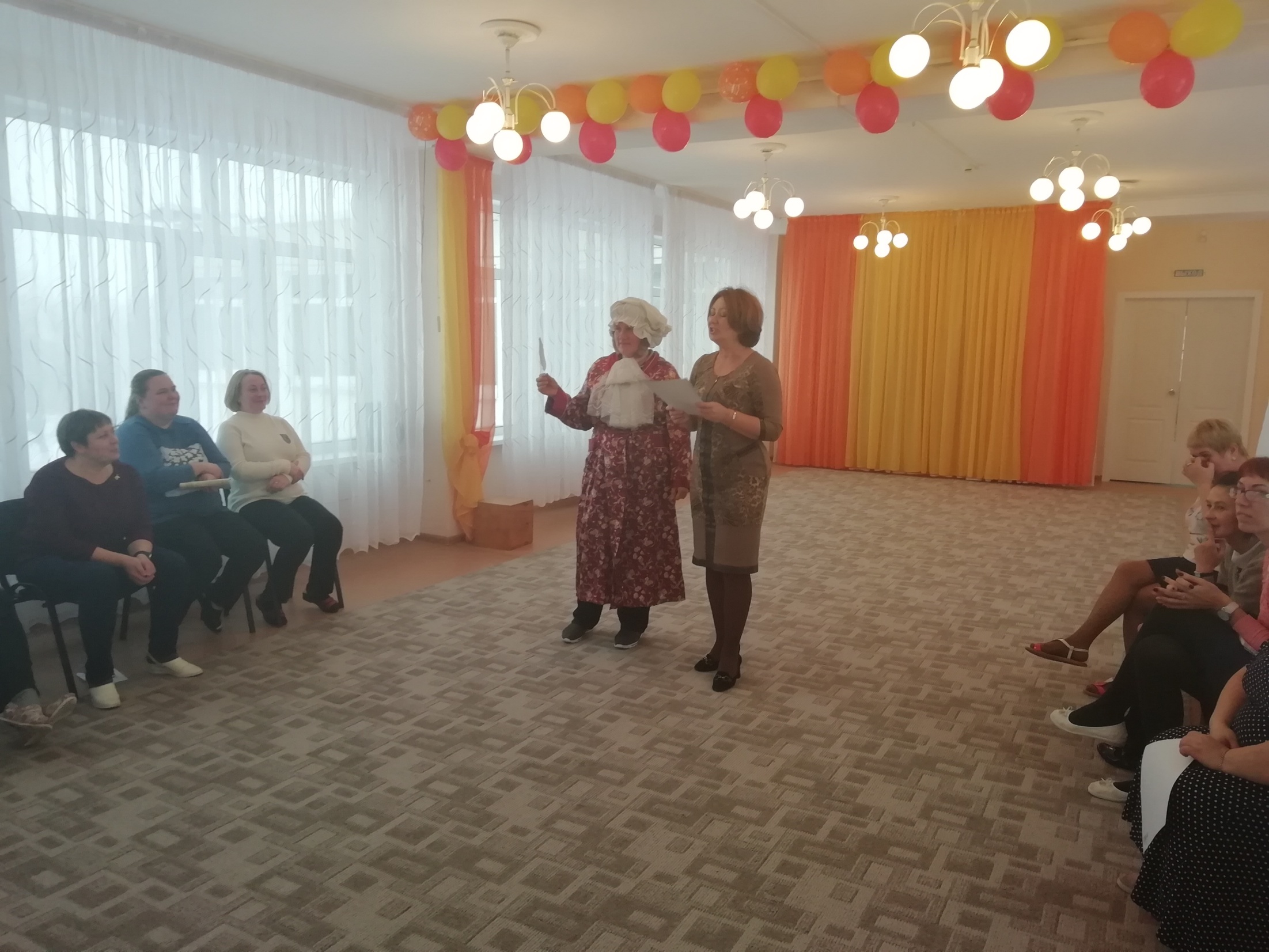 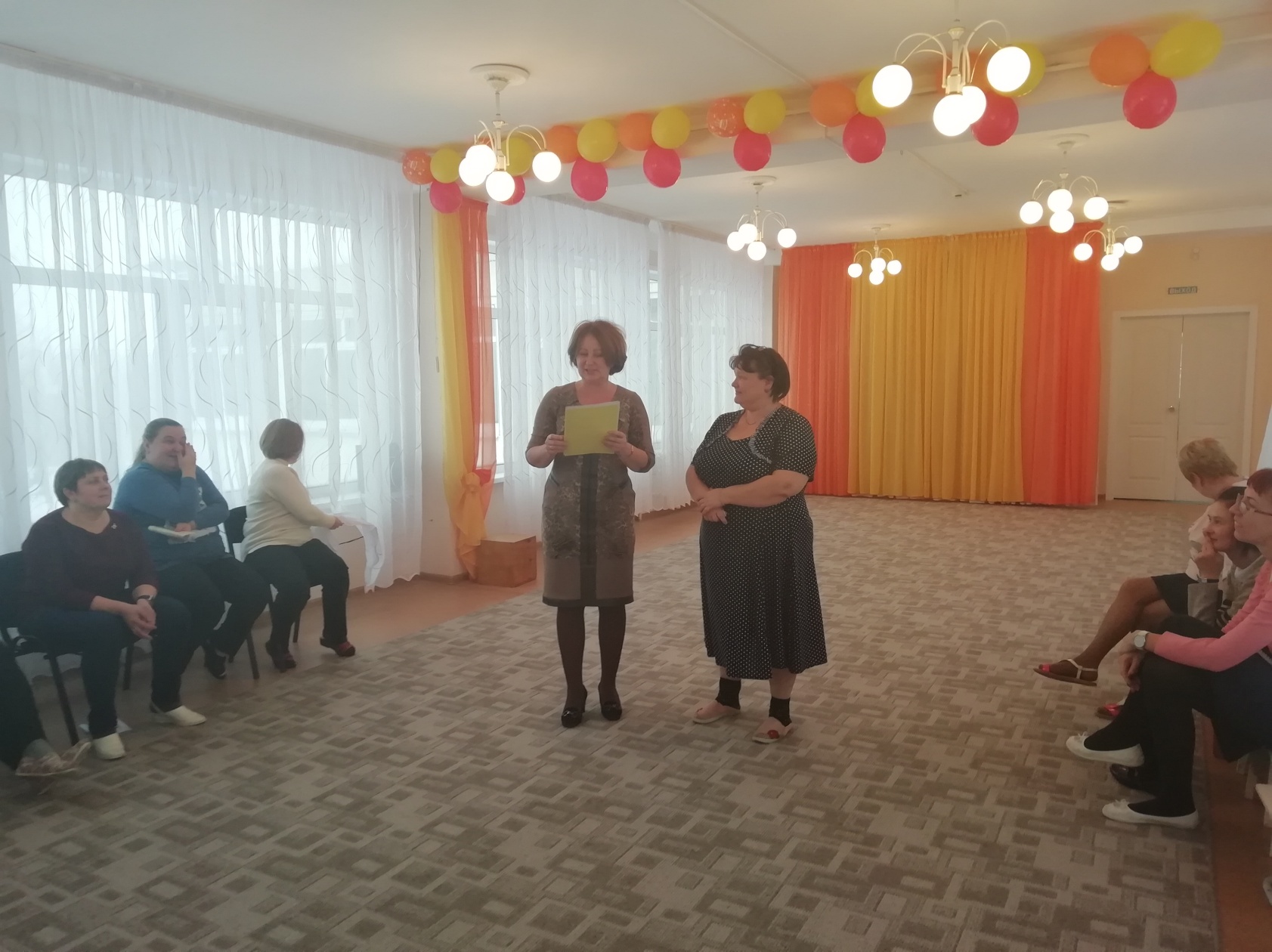 №датаНазвание проведенных мероприятий.Ответственный за проведения мероприятияЦелевая аудиторияРезультаты мероприятияОтметка о наличии приложений12.11.18.Оформление стенда консультационным материалом по темам: 1. Как научить ребенка пересказу сказки и небольших текстов. 2. Как правильно обучать выразительному чтению стихов.Учителя-логопеды Абашева В.В..Маркова С.П.Родители, воспитателиПропаганда логопедических знаний,  практическая информация для родителей и воспитателейфото13.11.18.Методический час:1. «Использование игровых технологий с детьми с ТНР дошкольного возраста».2. «Развитие эмоционально-выразительной речи детей с ТНР через театрализованную деятельность». 3. «Обучение детей старшего дошкольного возраста творческому рассказыванию».1. Учитель-логопед Маркова С.П.2. Воспитатели подготов. группы:Минаева О.Н., Русакова Е.Н.Учитель-логопед Абашева В.В.3.Воспитатели подготовит.группы:Лидовских Н.А.,Трушкина А.А.Воспитатели Повышение методической компетентности педагогов.Уточнили и актуализиро-вали знания воспитателей, были продемонстрированы приемы работы   по речевому развитию детейФото,презентации14.11.18Логопедическая  гостиная  для родителей по теме: «Обучение основным речевым навыкам детей младшего дошкольного возраста»Учитель-логопедМаркова С.П.Родители 5 групп детей раннего и младшего возрастаРодителям была представлена презентация по проблемам и причинам задержки речевого развития детей, продемонстрированы приемы, игры и упражнения для обучения детей основным речевым навыкамфото15.11.181. НОД  (подгрупповое занятие)Пересказ сказки «Как аукнется, так и откликнется» 2. НОД (подгрупповое занятие)Логопедическая работа с применением ТСО.3. Конкурс чтецов для педагогов и сотрудников детского сада: «Про жизнь и слезы, и любовь»Воспитатель Белобаева Е.В.Учитель-логопедАбашева В.В.Учитель-логопед Маркова С.П.Дети группы старшего возраста,педагоги.Дети подготовительной группы компенсирующей направленности № 07., воспитателиВсе педагоги и желающие сотрудники ДОО1. Повышение педагогической компетентности воспитателей, демонстрация приемов  работы с текстом.2. Демонстрация работы логопеда с применением компьютерных игр по речевому развитию.3. Соревновательное мероприятие по чтению вслух (декламации) стихов собственного сочинения или произведений разных  авторов способствовало раскрытию творческого потенциала и развитию навыка интонационной выразительности, техники и культуры  речи участников конкурса.Фото, конспектфотоПоложение конкурса, фото16.11.18Заседание рабочей группыАдминистрация ДОО, учителя-логопедыАдминистрация ДОО, учителя-логопедыПодведение итогов логопедической недели в ДОО.Краткая информация о проведении Городской логопедической недели на сайте  ДОО.